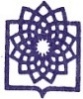 دانشگاه علوم پزشكي و خدمات بهداشتي درماني شهيد بهشتيدانشكده پيراپزشكي-معاونت آموزشیفرم خلاصه تدوین طرح درس استاد در نیمسال  اول 1401-1400موضوع های پیشنهادی برای ارائه های دانشجویان:معرفی نرم افزارهای متن باز کتابخانه دیجیتالآموزش از داه دور با تاکید بر موک بازاریابی در کتابخانه های دیجیتال جمع سپاری و اهمیت آن در دیجیتال سازی تکنولوژی NFC در کتابخانه هااینترنت اشیا  در کتابخانه هاعنوان درس : کتابخانه دیجیتالعنوان درس : کتابخانه دیجیتالتعداد کل واحد : 2تئوری                  عملی  تئوری                  عملی  گروه آموزشی :کتابداری و اطلاع رسانی پزشکی گروه آموزشی :کتابداری و اطلاع رسانی پزشکی گروه آموزشی :کتابداری و اطلاع رسانی پزشکی هدف کلی درس :  آشنا کردن دانشجویان با مفاهیم مرتبط با کتابخانه دیجیتالی، ایجاد کتابخانه دیجیتالی، معماری، استانداردها و پروتکل های کتابخانه دیجیتالی، نرم افزارها در کتابخانه دیجیتالیهدف کلی درس :  آشنا کردن دانشجویان با مفاهیم مرتبط با کتابخانه دیجیتالی، ایجاد کتابخانه دیجیتالی، معماری، استانداردها و پروتکل های کتابخانه دیجیتالی، نرم افزارها در کتابخانه دیجیتالیهدف کلی درس :  آشنا کردن دانشجویان با مفاهیم مرتبط با کتابخانه دیجیتالی، ایجاد کتابخانه دیجیتالی، معماری، استانداردها و پروتکل های کتابخانه دیجیتالی، نرم افزارها در کتابخانه دیجیتالیهدف کلی درس :  آشنا کردن دانشجویان با مفاهیم مرتبط با کتابخانه دیجیتالی، ایجاد کتابخانه دیجیتالی، معماری، استانداردها و پروتکل های کتابخانه دیجیتالی، نرم افزارها در کتابخانه دیجیتالیهدف کلی درس :  آشنا کردن دانشجویان با مفاهیم مرتبط با کتابخانه دیجیتالی، ایجاد کتابخانه دیجیتالی، معماری، استانداردها و پروتکل های کتابخانه دیجیتالی، نرم افزارها در کتابخانه دیجیتالیپیش نیاز :---پیش نیاز :---پیش نیاز :---رشته و مقطع تحصیلی دانشجویان :کتابدرای و اطلاع رسانی پزشکی – کارشناسی ارشد رشته و مقطع تحصیلی دانشجویان :کتابدرای و اطلاع رسانی پزشکی – کارشناسی ارشد رشته و مقطع تحصیلی دانشجویان :کتابدرای و اطلاع رسانی پزشکی – کارشناسی ارشد رشته و مقطع تحصیلی دانشجویان :کتابدرای و اطلاع رسانی پزشکی – کارشناسی ارشد نام مدرس/مدرسین : دکتر کازرانی – دکتر شکفته نام مدرس/مدرسین : دکتر کازرانی – دکتر شکفته نام مدرس/مدرسین : دکتر کازرانی – دکتر شکفته نام مدرس/مدرسین : دکتر کازرانی – دکتر شکفته جلسهرئوس مطالبرئوس مطالبرئوس مطالبروش تدریسروش تدریسوسایل کمک آموزشی مورد استفادهملاحظات1كتابخانه ديجيتالي چيست؟  تفاوت كتابخانه مجازی، كتابخانه دیجیتالی، الكترونیكی، هیبرید  سير تحول كتابخانه هاي ديجيتالي،  اهداف، تاریخچه و ویژگی ها و ضرورت و محتوای كتابخانه هاي ديجيتالي- پژوهش های مرتبط با کتابخانه دیجیتالیكتابخانه ديجيتالي چيست؟  تفاوت كتابخانه مجازی، كتابخانه دیجیتالی، الكترونیكی، هیبرید  سير تحول كتابخانه هاي ديجيتالي،  اهداف، تاریخچه و ویژگی ها و ضرورت و محتوای كتابخانه هاي ديجيتالي- پژوهش های مرتبط با کتابخانه دیجیتالیكتابخانه ديجيتالي چيست؟  تفاوت كتابخانه مجازی، كتابخانه دیجیتالی، الكترونیكی، هیبرید  سير تحول كتابخانه هاي ديجيتالي،  اهداف، تاریخچه و ویژگی ها و ضرورت و محتوای كتابخانه هاي ديجيتالي- پژوهش های مرتبط با کتابخانه دیجیتالیسخنرانی – شرکت در بحث مشترک –بارش افکار –ارائه ی پروژهسخنرانی – شرکت در بحث مشترک –بارش افکار –ارائه ی پروژهپروژکتور- لپ تاپ و کامپیوتر –وایت برد-اینترنت 2معماری کتابخانه دیجیتال معماری کتابخانه دیجیتال معماری کتابخانه دیجیتال """3راه اندازی کتابخانه دیجیتال راه اندازی کتابخانه دیجیتال راه اندازی کتابخانه دیجیتال """4اصول مرتبط با تامین محتوا در کتابخانه ی دیجیتال (تفاوت پورتال، ورتال، وبسایت و کتابخانه دیجیتال)اصول مرتبط با تامین محتوا در کتابخانه ی دیجیتال (تفاوت پورتال، ورتال، وبسایت و کتابخانه دیجیتال)اصول مرتبط با تامین محتوا در کتابخانه ی دیجیتال (تفاوت پورتال، ورتال، وبسایت و کتابخانه دیجیتال)"""5حفاظت دیجیتال حفاظت دیجیتال حفاظت دیجیتال """6استاندارد های  کتابخانه دیجیتال :Onix, EAD,METSاستاندارد های  کتابخانه دیجیتال :Onix, EAD,METSاستاندارد های  کتابخانه دیجیتال :Onix, EAD,METS"""7حق مولف در محیط دیجیتال حق مولف در محیط دیجیتال حق مولف در محیط دیجیتال 8امتحان میان ترم امتحان میان ترم امتحان میان ترم ---------9مبادله اطلاعات و عناصر دخیل در آن، هدف مبادله اطلاعات در کتابخانه دیجیتال، انواع مبادله در کتابخانه دیجیتال (تعامل نحوی و تعامل معنایی)مبادله اطلاعات و عناصر دخیل در آن، هدف مبادله اطلاعات در کتابخانه دیجیتال، انواع مبادله در کتابخانه دیجیتال (تعامل نحوی و تعامل معنایی)مبادله اطلاعات و عناصر دخیل در آن، هدف مبادله اطلاعات در کتابخانه دیجیتال، انواع مبادله در کتابخانه دیجیتال (تعامل نحوی و تعامل معنایی)سخنرانی – شرکت در بحث مشترک – بارش افکار-ارائه ی پروژه سخنرانی – شرکت در بحث مشترک – بارش افکار-ارائه ی پروژه پروژکتور- لپ تاپ و کامپیوتر –وایت برد-اینترنت10مدل های مبادله اطلاعات مدل های مبادله اطلاعات مدل های مبادله اطلاعات """11انواع کتابخانه دیجیتال از دیدگاه مبادله اطلاعات- کنسرسیوم های محتوایی و اهمیت آنانواع کتابخانه دیجیتال از دیدگاه مبادله اطلاعات- کنسرسیوم های محتوایی و اهمیت آنانواع کتابخانه دیجیتال از دیدگاه مبادله اطلاعات- کنسرسیوم های محتوایی و اهمیت آن"""12تفاهم نامه ها در مبادله اطلاعات: Z3950SRU/SRWتفاهم نامه ها در مبادله اطلاعات: Z3950SRU/SRWتفاهم نامه ها در مبادله اطلاعات: Z3950SRU/SRW"""13ادامه تفاهم نامه ها در مبادله اطلاعات: OAI- PMH SD-LIP   Open URL  ادامه تفاهم نامه ها در مبادله اطلاعات: OAI- PMH SD-LIP   Open URL  ادامه تفاهم نامه ها در مبادله اطلاعات: OAI- PMH SD-LIP   Open URL  """14اعتباریابی- مدیریت هویت و تفاهم نامه ها دستیابی اعتباریابی- مدیریت هویت و تفاهم نامه ها دستیابی اعتباریابی- مدیریت هویت و تفاهم نامه ها دستیابی """15ارزیابی کتابخانه های دیجیتالی؛ انواع مدل های ارزیابی کتابخانه های دیجیتالارزیابی کتابخانه های دیجیتالی؛ انواع مدل های ارزیابی کتابخانه های دیجیتالارزیابی کتابخانه های دیجیتالی؛ انواع مدل های ارزیابی کتابخانه های دیجیتال"""16امتحان پایان ترمامتحان پایان ترمامتحان پایان ترم"""----------منبع اصلی درس (REFRENCE)منابع:1-آرمز، ويليام واي ( 1381 ). كتابخانه هاي ديجيتالي. ترجمه فرزانه شكوري و ديگران. تهران: نشر چاپار و قو.2- تنانت، روي ( 1384 ). ايكس.ام.ال. در كتابخانه ها. ترجمه مهدي عليپور حافظي، يعقوب نوروزي، حميدرضا رادفر . تهران : نشرچاپار.3-  حاجي زين العابديني، محسن. ( 1390 ). امكان سنجي به كارگيري الگوي ملزومات كاركردي پيشينه هاي كتابشناختي (اف.آر.بي .آر.)ايفلا در پيشينه هاي كتابشناختي فارسي. پايان نامه دكتري. استاد راهنما عبدالحسين فرج پهلو؛ استاد مشاور رحمت الله فتاحي،مرتضي كوكبي. اهواز: دانشگاه شهيد چمران، دانشكده علوم تربيتي و روانشناسي.4- ديگان، ماريلين؛ تانر، سيمون. ( 1382 ). آينده ديجيتاليي كتابخانه ها: رهبردهايي براي عصر اطلاعات . مترجم عباس گيلوري .تهران: دبيزش؛ چاپار.5- زانگ، يين؛ سالابا، آتنا ( 1390 ). اجراي اف.آر.بي.آر. در كتابخانه ها: مباحث كليدي و خط سيرهاي آتي. ترجمه دكتر عباس گيلوري. تهران : نشر كتابدار6- شن، گنکالوز و فاکس (1395) مسائل کلیدی کتابخانه های دیجیتالی. ترجمه مهدی علیپور حافظی، بهروز رسولی و مجید نبوی. تهران: نشر چاپار7- عليپور حافظي، مهدي. ( 1390 ). كتابخانه هاي ديجيتال: مبادله اطلاعات. تهران: سازمان مطالعه و تدوين كتب علوم انساني دانشگاهها (سمت.8- نبوي، فاطمه. ( 1384 ). كتابخانه هاي ديجيتالي: مباني نظري، محتوا، ساختار، سازماندهي، استانداردها و هزينه ها (همراه با نگاهي به برخي از كتابخانه هاي ديجيتاليي خارجي و داخلي) . با راهنمايي و همكاري رحمت الله فتاحي. مشهد : آستان قدس رضوي، سازمان كتابخانه ها، موز هها و مركز اسناد.9. A Framework of Guidance for Building Good Digital Collections (2007). NationalInformation Standards Organization (NISO).10. Aqosti, Maristella (2007). Information access through search engines and digital libraries.New York: Springer.11. Dahl, Mark; Banerjee, Kyle; Spalti, Michael (2006). Digital libraries: integrating contentand systems. Oxford: Chandos Publishing.12. Dale, Penny; Beard, Jill; Holland, Matt (2011). University libraries and digital learningenvironments. Farnham, Surrey, England; Burlington, VT: Ashgate.13. Earnshaw, Rae; Vince, John (2008). Digital convergence: libraries of the future. London:Springer.14. Kalfoglou, Yannis (2010). Cases on Semantic Interoperability for Information SystemsIntegration: Practices and Applications. New York: Information science reference15 Papy, Fabrice (2008). Digital libraries. London: ISTE Ltd.; Hoboken, NJ: John Wiley &Sons.16. Reese, Terry; banerjee, Kyle. (2008). Building digital libraries: a how-to-do-it manually.New York: Neal-Schuman Publishers.17. Skinner, Katherine; Halbert, Martin. (2008). Strategies for sustaining digital libraries.Atlanta, Ga.: Emory University Digital Library Publications.18. Tsakonas, Giannis (2009). Evaluation of digital libraries: an insight into usefulapplications and methods. Oxford: Chandos Publishing.19. Witten, Ian H.; Bainbridge, David; Nichols, David M. (2010). How to build a digitallibrary. 2nd ed. Amsterdam: Elsevier.منابع وابسته برای مطالعه (BIBLIOGRAPHY): کلیه مقالات حوزه به زبان انگلیسی و فارسی .روش ارزشیابی: آزمون  ، مشارکت ، ارزیابی پروژه و حضور منظم   * روش های تدریس : سخنرانی – شرکت در بحث مشترک –ارائه ی پروژه